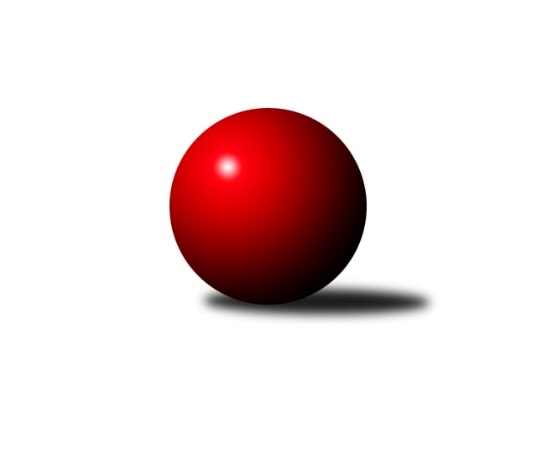 Č.5Ročník 2018/2019	23.5.2024 Západočeská divize 2018/2019Statistika 5. kolaTabulka družstev:		družstvo	záp	výh	rem	proh	skore	sety	průměr	body	plné	dorážka	chyby	1.	TJ Slavoj Plzeň	5	4	0	1	57 : 23 	(34.5 : 25.5)	2630	8	1797	833	29.8	2.	Loko Cheb A	5	4	0	1	48 : 32 	(28.0 : 24.0)	2619	8	1789	830	25.4	3.	TJ Lomnice B	5	3	0	2	48 : 32 	(25.5 : 16.5)	2536	6	1755	781	41.6	4.	Loko Cheb B	5	3	0	2	47 : 33 	(23.5 : 15.5)	2588	6	1774	815	23.8	5.	SKK K.Vary	5	3	0	2	43 : 37 	(19.0 : 21.0)	2594	6	1777	817	22.4	6.	Kuželky Ji.Hazlov B	5	3	0	2	42 : 38 	(22.0 : 24.0)	2548	6	1770	778	36.4	7.	Sokol Útvina	5	3	0	2	40 : 40 	(22.0 : 30.0)	2564	6	1734	830	32	8.	TJ Dobřany	5	3	0	2	38 : 42 	(26.0 : 28.0)	2554	6	1734	819	26.6	9.	Baník Stříbro	5	2	0	3	40 : 40 	(24.0 : 16.0)	2553	4	1769	784	37.4	10.	TJ Havlovice	5	1	0	4	31 : 49 	(28.0 : 21.0)	2590	2	1769	821	30.4	11.	TJ Jáchymov	5	1	0	4	25 : 55 	(22.5 : 37.5)	2500	2	1720	781	32.2	12.	Kuž.Holýšov	5	0	0	5	21 : 59 	(22.0 : 38.0)	2589	0	1771	818	32Tabulka doma:		družstvo	záp	výh	rem	proh	skore	sety	průměr	body	maximum	minimum	1.	TJ Lomnice B	3	3	0	0	42 : 6 	(23.5 : 12.5)	2522	6	2556	2480	2.	Kuželky Ji.Hazlov B	3	3	0	0	38 : 10 	(18.0 : 12.0)	2625	6	2662	2603	3.	SKK K.Vary	3	3	0	0	36 : 12 	(14.0 : 12.0)	2591	6	2671	2530	4.	Loko Cheb A	3	3	0	0	34 : 14 	(16.0 : 12.0)	2778	6	2811	2740	5.	TJ Dobřany	3	3	0	0	34 : 14 	(21.0 : 15.0)	2548	6	2601	2505	6.	Loko Cheb B	2	2	0	0	29 : 3 	(13.0 : 1.0)	2705	4	2713	2697	7.	TJ Slavoj Plzeň	2	2	0	0	28 : 4 	(15.5 : 8.5)	2700	4	2743	2656	8.	Baník Stříbro	2	2	0	0	28 : 4 	(11.0 : 3.0)	2630	4	2639	2620	9.	Sokol Útvina	3	2	0	1	30 : 18 	(14.0 : 14.0)	2459	4	2504	2435	10.	TJ Havlovice	2	1	0	1	19 : 13 	(11.0 : 2.0)	2640	2	2675	2605	11.	TJ Jáchymov	2	1	0	1	15 : 17 	(9.5 : 14.5)	2560	2	2602	2518	12.	Kuž.Holýšov	2	0	0	2	10 : 22 	(10.0 : 14.0)	2661	0	2684	2638Tabulka venku:		družstvo	záp	výh	rem	proh	skore	sety	průměr	body	maximum	minimum	1.	TJ Slavoj Plzeň	3	2	0	1	29 : 19 	(19.0 : 17.0)	2606	4	2798	2476	2.	Loko Cheb A	2	1	0	1	14 : 18 	(12.0 : 12.0)	2540	2	2552	2527	3.	Sokol Útvina	2	1	0	1	10 : 22 	(8.0 : 16.0)	2617	2	2704	2530	4.	Loko Cheb B	3	1	0	2	18 : 30 	(10.5 : 14.5)	2579	2	2664	2434	5.	SKK K.Vary	2	0	0	2	7 : 25 	(5.0 : 9.0)	2596	0	2612	2580	6.	TJ Lomnice B	2	0	0	2	6 : 26 	(2.0 : 4.0)	2543	0	2574	2511	7.	TJ Havlovice	3	0	0	3	12 : 36 	(17.0 : 19.0)	2573	0	2667	2460	8.	TJ Dobřany	2	0	0	2	4 : 28 	(5.0 : 13.0)	2557	0	2601	2512	9.	Baník Stříbro	3	0	0	3	12 : 36 	(13.0 : 13.0)	2527	0	2582	2427	10.	Kuželky Ji.Hazlov B	2	0	0	2	4 : 28 	(4.0 : 12.0)	2510	0	2598	2422	11.	Kuž.Holýšov	3	0	0	3	11 : 37 	(12.0 : 24.0)	2565	0	2688	2501	12.	TJ Jáchymov	3	0	0	3	10 : 38 	(13.0 : 23.0)	2480	0	2566	2392Tabulka podzimní části:		družstvo	záp	výh	rem	proh	skore	sety	průměr	body	doma	venku	1.	TJ Slavoj Plzeň	5	4	0	1	57 : 23 	(34.5 : 25.5)	2630	8 	2 	0 	0 	2 	0 	1	2.	Loko Cheb A	5	4	0	1	48 : 32 	(28.0 : 24.0)	2619	8 	3 	0 	0 	1 	0 	1	3.	TJ Lomnice B	5	3	0	2	48 : 32 	(25.5 : 16.5)	2536	6 	3 	0 	0 	0 	0 	2	4.	Loko Cheb B	5	3	0	2	47 : 33 	(23.5 : 15.5)	2588	6 	2 	0 	0 	1 	0 	2	5.	SKK K.Vary	5	3	0	2	43 : 37 	(19.0 : 21.0)	2594	6 	3 	0 	0 	0 	0 	2	6.	Kuželky Ji.Hazlov B	5	3	0	2	42 : 38 	(22.0 : 24.0)	2548	6 	3 	0 	0 	0 	0 	2	7.	Sokol Útvina	5	3	0	2	40 : 40 	(22.0 : 30.0)	2564	6 	2 	0 	1 	1 	0 	1	8.	TJ Dobřany	5	3	0	2	38 : 42 	(26.0 : 28.0)	2554	6 	3 	0 	0 	0 	0 	2	9.	Baník Stříbro	5	2	0	3	40 : 40 	(24.0 : 16.0)	2553	4 	2 	0 	0 	0 	0 	3	10.	TJ Havlovice	5	1	0	4	31 : 49 	(28.0 : 21.0)	2590	2 	1 	0 	1 	0 	0 	3	11.	TJ Jáchymov	5	1	0	4	25 : 55 	(22.5 : 37.5)	2500	2 	1 	0 	1 	0 	0 	3	12.	Kuž.Holýšov	5	0	0	5	21 : 59 	(22.0 : 38.0)	2589	0 	0 	0 	2 	0 	0 	3Tabulka jarní části:		družstvo	záp	výh	rem	proh	skore	sety	průměr	body	doma	venku	1.	TJ Jáchymov	0	0	0	0	0 : 0 	(0.0 : 0.0)	0	0 	0 	0 	0 	0 	0 	0 	2.	TJ Lomnice B	0	0	0	0	0 : 0 	(0.0 : 0.0)	0	0 	0 	0 	0 	0 	0 	0 	3.	Loko Cheb B	0	0	0	0	0 : 0 	(0.0 : 0.0)	0	0 	0 	0 	0 	0 	0 	0 	4.	Loko Cheb A	0	0	0	0	0 : 0 	(0.0 : 0.0)	0	0 	0 	0 	0 	0 	0 	0 	5.	Kuželky Ji.Hazlov B	0	0	0	0	0 : 0 	(0.0 : 0.0)	0	0 	0 	0 	0 	0 	0 	0 	6.	TJ Havlovice	0	0	0	0	0 : 0 	(0.0 : 0.0)	0	0 	0 	0 	0 	0 	0 	0 	7.	Kuž.Holýšov	0	0	0	0	0 : 0 	(0.0 : 0.0)	0	0 	0 	0 	0 	0 	0 	0 	8.	Sokol Útvina	0	0	0	0	0 : 0 	(0.0 : 0.0)	0	0 	0 	0 	0 	0 	0 	0 	9.	Baník Stříbro	0	0	0	0	0 : 0 	(0.0 : 0.0)	0	0 	0 	0 	0 	0 	0 	0 	10.	TJ Dobřany	0	0	0	0	0 : 0 	(0.0 : 0.0)	0	0 	0 	0 	0 	0 	0 	0 	11.	TJ Slavoj Plzeň	0	0	0	0	0 : 0 	(0.0 : 0.0)	0	0 	0 	0 	0 	0 	0 	0 	12.	SKK K.Vary	0	0	0	0	0 : 0 	(0.0 : 0.0)	0	0 	0 	0 	0 	0 	0 	0 Zisk bodů pro družstvo:		jméno hráče	družstvo	body	zápasy	v %	dílčí body	sety	v %	1.	Ladislav Lipták 	Loko Cheb A  	10	/	5	(100%)		/		(%)	2.	Petr Harmáček 	TJ Slavoj Plzeň 	10	/	5	(100%)		/		(%)	3.	Tereza Štursová 	TJ Lomnice B 	8	/	4	(100%)		/		(%)	4.	František Douša 	Loko Cheb A  	8	/	4	(100%)		/		(%)	5.	Jan Čech 	Baník Stříbro 	8	/	5	(80%)		/		(%)	6.	Lenka Pivoňková 	Loko Cheb B  	8	/	5	(80%)		/		(%)	7.	Jiří Opatrný 	TJ Slavoj Plzeň 	8	/	5	(80%)		/		(%)	8.	Dagmar Rajlichová 	Loko Cheb B  	8	/	5	(80%)		/		(%)	9.	Miroslav Knespl 	TJ Lomnice B 	8	/	5	(80%)		/		(%)	10.	Václav Kříž ml.	Sokol Útvina 	8	/	5	(80%)		/		(%)	11.	Jana Komancová 	Kuželky Ji.Hazlov B 	8	/	5	(80%)		/		(%)	12.	Václav Hranáč 	TJ Slavoj Plzeň 	7	/	5	(70%)		/		(%)	13.	František Zůna 	TJ Havlovice  	7	/	5	(70%)		/		(%)	14.	Daniel Šeterle 	Kuž.Holýšov 	6	/	3	(100%)		/		(%)	15.	Petr Čolák 	SKK K.Vary 	6	/	4	(75%)		/		(%)	16.	Pavel Boháč 	SKK K.Vary 	6	/	4	(75%)		/		(%)	17.	Petr Haken 	Kuželky Ji.Hazlov B 	6	/	4	(75%)		/		(%)	18.	Stanislav Veselý 	Sokol Útvina 	6	/	4	(75%)		/		(%)	19.	Jaroslav Hablovec 	Kuž.Holýšov 	6	/	4	(75%)		/		(%)	20.	Petr Rajlich 	Loko Cheb B  	6	/	5	(60%)		/		(%)	21.	Miroslav Vlček 	TJ Jáchymov 	6	/	5	(60%)		/		(%)	22.	Pavel Pivoňka 	TJ Havlovice  	6	/	5	(60%)		/		(%)	23.	Michal Lohr 	TJ Dobřany 	6	/	5	(60%)		/		(%)	24.	Bernard Vraniak 	Baník Stříbro 	6	/	5	(60%)		/		(%)	25.	Michael Wittwar 	Kuželky Ji.Hazlov B 	6	/	5	(60%)		/		(%)	26.	Jan Vank 	SKK K.Vary 	6	/	5	(60%)		/		(%)	27.	Josef Hořejší 	TJ Slavoj Plzeň 	6	/	5	(60%)		/		(%)	28.	Marek Smetana 	TJ Dobřany 	6	/	5	(60%)		/		(%)	29.	Věra Martincová 	TJ Lomnice B 	6	/	5	(60%)		/		(%)	30.	Jan Kříž 	Sokol Útvina 	6	/	5	(60%)		/		(%)	31.	Andrea Špačková 	Kuželky Ji.Hazlov B 	6	/	5	(60%)		/		(%)	32.	Hana Berkovcová 	Loko Cheb B  	6	/	5	(60%)		/		(%)	33.	Josef Ženíšek 	SKK K.Vary 	6	/	5	(60%)		/		(%)	34.	Martin Kuchař 	TJ Jáchymov 	6	/	5	(60%)		/		(%)	35.	Andrea Palacká 	TJ Havlovice  	5	/	5	(50%)		/		(%)	36.	Zdeněk Kříž st.	Sokol Útvina 	4	/	2	(100%)		/		(%)	37.	Jiří Hojsák 	SKK K.Vary 	4	/	2	(100%)		/		(%)	38.	Jaroslav Harančík 	Baník Stříbro 	4	/	3	(67%)		/		(%)	39.	Jan Kubík 	Loko Cheb A  	4	/	4	(50%)		/		(%)	40.	Lukáš Kožíšek 	TJ Lomnice B 	4	/	4	(50%)		/		(%)	41.	Dana Blaslová 	TJ Jáchymov 	4	/	4	(50%)		/		(%)	42.	Jakub Harmáček 	TJ Slavoj Plzeň 	4	/	4	(50%)		/		(%)	43.	Petr Kučera 	TJ Dobřany 	4	/	5	(40%)		/		(%)	44.	Vladimír Rygl 	TJ Havlovice  	4	/	5	(40%)		/		(%)	45.	Jan Vacikar 	Baník Stříbro 	4	/	5	(40%)		/		(%)	46.	Zuzana Kožíšková 	TJ Lomnice B 	4	/	5	(40%)		/		(%)	47.	Vladimír Šraga 	Baník Stříbro 	4	/	5	(40%)		/		(%)	48.	Pavel Treppesch 	Baník Stříbro 	4	/	5	(40%)		/		(%)	49.	Jiří Šrek 	TJ Jáchymov 	4	/	5	(40%)		/		(%)	50.	Josef Dvořák 	TJ Dobřany 	4	/	5	(40%)		/		(%)	51.	Miroslav Pivoňka 	Loko Cheb B  	4	/	5	(40%)		/		(%)	52.	Josef Kreutzer 	TJ Slavoj Plzeň 	4	/	5	(40%)		/		(%)	53.	Lucie Vajdíková 	TJ Lomnice B 	4	/	5	(40%)		/		(%)	54.	Jiří Mitáček ml.	SKK K.Vary 	3	/	2	(75%)		/		(%)	55.	Jiří Jaroš 	Loko Cheb B  	3	/	5	(30%)		/		(%)	56.	Vojtěch Kořan 	TJ Dobřany 	3	/	5	(30%)		/		(%)	57.	Rudolf Schimmer 	TJ Lomnice B 	2	/	1	(100%)		/		(%)	58.	Petra Vařechová 	TJ Havlovice  	2	/	1	(100%)		/		(%)	59.	Roman Drugda 	TJ Slavoj Plzeň 	2	/	1	(100%)		/		(%)	60.	Václav Toupal 	TJ Havlovice  	2	/	1	(100%)		/		(%)	61.	Josef Vdovec 	Kuž.Holýšov 	2	/	1	(100%)		/		(%)	62.	Jiří Šlajer 	Kuž.Holýšov 	2	/	2	(50%)		/		(%)	63.	Petr Bohmann 	Kuželky Ji.Hazlov B 	2	/	2	(50%)		/		(%)	64.	Václav Loukotka 	Baník Stříbro 	2	/	2	(50%)		/		(%)	65.	Iveta Heřmanová 	Loko Cheb A  	2	/	2	(50%)		/		(%)	66.	Jiří Nováček 	Loko Cheb A  	2	/	3	(33%)		/		(%)	67.	Pavel Sloup 	TJ Dobřany 	2	/	4	(25%)		/		(%)	68.	Jan Myslík 	Kuž.Holýšov 	2	/	4	(25%)		/		(%)	69.	Zdeněk Eichler 	Loko Cheb A  	2	/	4	(25%)		/		(%)	70.	Jan Laksar 	Kuž.Holýšov 	2	/	4	(25%)		/		(%)	71.	Kamil Bláha 	Kuželky Ji.Hazlov B 	2	/	4	(25%)		/		(%)	72.	Jan Horák 	Sokol Útvina 	2	/	5	(20%)		/		(%)	73.	Josef Chrastil 	Loko Cheb A  	2	/	5	(20%)		/		(%)	74.	Vlastimil Hlavatý 	Sokol Útvina 	2	/	5	(20%)		/		(%)	75.	Marek Eisman 	TJ Dobřany 	1	/	1	(50%)		/		(%)	76.	Miloš Černohorský 	TJ Havlovice  	1	/	5	(10%)		/		(%)	77.	Milan Laksar 	Kuž.Holýšov 	1	/	5	(10%)		/		(%)	78.	Ivana Nová 	TJ Jáchymov 	1	/	5	(10%)		/		(%)	79.	Vladimír Lukeš 	TJ Jáchymov 	0	/	1	(0%)		/		(%)	80.	Pavel Schubert 	Loko Cheb A  	0	/	1	(0%)		/		(%)	81.	Ladislav Martínek 	TJ Jáchymov 	0	/	1	(0%)		/		(%)	82.	Lubomír Hromada 	TJ Lomnice B 	0	/	1	(0%)		/		(%)	83.	Eva Nováčková 	Loko Cheb A  	0	/	1	(0%)		/		(%)	84.	Václav Čechura 	SKK K.Vary 	0	/	1	(0%)		/		(%)	85.	Tomáš Lukeš 	Kuž.Holýšov 	0	/	2	(0%)		/		(%)	86.	Tibor Palacký 	TJ Havlovice  	0	/	3	(0%)		/		(%)	87.	Jaroslav Dobiáš 	Sokol Útvina 	0	/	3	(0%)		/		(%)	88.	Zdeněk Hlavatý 	TJ Jáchymov 	0	/	4	(0%)		/		(%)	89.	Lubomír Martínek 	SKK K.Vary 	0	/	5	(0%)		/		(%)	90.	Pavel Repčík 	Kuželky Ji.Hazlov B 	0	/	5	(0%)		/		(%)	91.	Stanislav Šlajer 	Kuž.Holýšov 	0	/	5	(0%)		/		(%)Průměry na kuželnách:		kuželna	průměr	plné	dorážka	chyby	výkon na hráče	1.	Kuželky Holýšov, 1-2	2706	1813	892	27.8	(451.0)	2.	Lokomotiva Cheb, 1-2	2683	1815	868	23.4	(447.3)	3.	TJ Slavoj Plzeň, 1-4	2637	1787	850	32.5	(439.5)	4.	Havlovice, 1-2	2605	1779	825	25.0	(434.2)	5.	Hazlov, 1-4	2604	1787	817	30.7	(434.1)	6.	Stříbro, 1-4	2590	1800	789	38.5	(431.7)	7.	Karlovy Vary, 1-4	2572	1771	800	27.2	(428.7)	8.	Jáchymov, 1-2	2566	1754	812	31.3	(427.7)	9.	TJ Dobřany, 1-2	2525	1739	786	31.2	(421.0)	10.	Lomnice, 1-4	2489	1715	773	40.7	(414.9)	11.	Sokol Útvina, 1-2	2445	1702	742	36.3	(407.5)Nejlepší výkony na kuželnách:Kuželky Holýšov, 1-2TJ Slavoj Plzeň	2798	2. kolo	Jan Kříž 	Sokol Útvina	498	4. koloSokol Útvina	2704	4. kolo	Jiří Šlajer 	Kuž.Holýšov	491	4. koloKuž.Holýšov	2684	2. kolo	Daniel Šeterle 	Kuž.Holýšov	485	2. koloKuž.Holýšov	2638	4. kolo	Václav Hranáč 	TJ Slavoj Plzeň	478	2. kolo		. kolo	Josef Hořejší 	TJ Slavoj Plzeň	473	2. kolo		. kolo	Jan Myslík 	Kuž.Holýšov	473	4. kolo		. kolo	Jakub Harmáček 	TJ Slavoj Plzeň	473	2. kolo		. kolo	Jaroslav Hablovec 	Kuž.Holýšov	469	2. kolo		. kolo	Josef Kreutzer 	TJ Slavoj Plzeň	468	2. kolo		. kolo	Jiří Šlajer 	Kuž.Holýšov	463	2. koloLokomotiva Cheb, 1-2Loko Cheb A 	2811	5. kolo	Ladislav Lipták 	Loko Cheb A 	550	5. koloLoko Cheb A 	2782	1. kolo	Ladislav Lipták 	Loko Cheb A 	519	3. koloLoko Cheb A 	2740	3. kolo	Ladislav Lipták 	Loko Cheb A 	514	1. koloLoko Cheb B 	2713	4. kolo	František Douša 	Loko Cheb A 	509	3. koloLoko Cheb B 	2697	2. kolo	Jaroslav Hablovec 	Kuž.Holýšov	498	5. koloKuž.Holýšov	2688	5. kolo	Iveta Heřmanová 	Loko Cheb A 	488	5. koloLoko Cheb B 	2664	3. kolo	Petr Rajlich 	Loko Cheb B 	483	4. koloSKK K.Vary	2612	4. kolo	Hana Berkovcová 	Loko Cheb B 	476	2. koloKuželky Ji.Hazlov B	2598	1. kolo	Petr Rajlich 	Loko Cheb B 	471	2. koloSokol Útvina	2530	2. kolo	Michael Wittwar 	Kuželky Ji.Hazlov B	468	1. koloTJ Slavoj Plzeň, 1-4TJ Slavoj Plzeň	2743	4. kolo	Petr Harmáček 	TJ Slavoj Plzeň	493	1. koloTJ Havlovice 	2667	4. kolo	František Zůna 	TJ Havlovice 	479	4. koloTJ Slavoj Plzeň	2656	1. kolo	Josef Kreutzer 	TJ Slavoj Plzeň	479	4. koloTJ Jáchymov	2482	1. kolo	Jakub Harmáček 	TJ Slavoj Plzeň	474	4. kolo		. kolo	Miloš Černohorský 	TJ Havlovice 	468	4. kolo		. kolo	Jiří Opatrný 	TJ Slavoj Plzeň	466	4. kolo		. kolo	Josef Hořejší 	TJ Slavoj Plzeň	464	1. kolo		. kolo	Andrea Palacká 	TJ Havlovice 	460	4. kolo		. kolo	Miroslav Vlček 	TJ Jáchymov	453	1. kolo		. kolo	Václav Hranáč 	TJ Slavoj Plzeň	450	4. koloHavlovice, 1-2TJ Havlovice 	2675	3. kolo	Vladimír Rygl 	TJ Havlovice 	476	3. koloLoko Cheb B 	2639	1. kolo	Hana Berkovcová 	Loko Cheb B 	470	1. koloTJ Havlovice 	2605	1. kolo	Vladimír Rygl 	TJ Havlovice 	466	1. koloKuž.Holýšov	2501	3. kolo	Pavel Pivoňka 	TJ Havlovice 	457	3. kolo		. kolo	Lenka Pivoňková 	Loko Cheb B 	457	1. kolo		. kolo	Petra Vařechová 	TJ Havlovice 	450	3. kolo		. kolo	Andrea Palacká 	TJ Havlovice 	448	1. kolo		. kolo	Petr Rajlich 	Loko Cheb B 	448	1. kolo		. kolo	Daniel Šeterle 	Kuž.Holýšov	443	3. kolo		. kolo	Miloš Černohorský 	TJ Havlovice 	442	3. koloHazlov, 1-4Kuželky Ji.Hazlov B	2662	4. kolo	Petr Haken 	Kuželky Ji.Hazlov B	478	5. koloKuželky Ji.Hazlov B	2610	5. kolo	Petr Haken 	Kuželky Ji.Hazlov B	474	4. koloKuželky Ji.Hazlov B	2603	2. kolo	Vojtěch Kořan 	TJ Dobřany	471	4. koloTJ Dobřany	2601	4. kolo	Michal Lohr 	TJ Dobřany	470	4. koloSKK K.Vary	2580	2. kolo	Jana Komancová 	Kuželky Ji.Hazlov B	462	5. koloBaník Stříbro	2573	5. kolo	Petr Haken 	Kuželky Ji.Hazlov B	461	2. kolo		. kolo	Michael Wittwar 	Kuželky Ji.Hazlov B	458	4. kolo		. kolo	Bernard Vraniak 	Baník Stříbro	456	5. kolo		. kolo	Michael Wittwar 	Kuželky Ji.Hazlov B	455	2. kolo		. kolo	Pavel Repčík 	Kuželky Ji.Hazlov B	453	4. koloStříbro, 1-4Baník Stříbro	2639	2. kolo	Jan Vacikar 	Baník Stříbro	489	2. koloBaník Stříbro	2620	4. kolo	Jaroslav Harančík 	Baník Stříbro	471	2. koloTJ Lomnice B	2574	4. kolo	Tereza Štursová 	TJ Lomnice B	461	4. koloLoko Cheb A 	2527	2. kolo	Josef Chrastil 	Loko Cheb A 	455	2. kolo		. kolo	Jan Vacikar 	Baník Stříbro	452	4. kolo		. kolo	Ladislav Lipták 	Loko Cheb A 	447	2. kolo		. kolo	Václav Loukotka 	Baník Stříbro	446	4. kolo		. kolo	Věra Martincová 	TJ Lomnice B	442	4. kolo		. kolo	Jan Čech 	Baník Stříbro	438	4. kolo		. kolo	Bernard Vraniak 	Baník Stříbro	436	4. koloKarlovy Vary, 1-4SKK K.Vary	2671	3. kolo	Jiří Mitáček ml.	SKK K.Vary	491	3. koloBaník Stříbro	2582	3. kolo	Jiří Šrek 	TJ Jáchymov	460	5. koloSKK K.Vary	2572	5. kolo	Jan Vank 	SKK K.Vary	457	3. koloTJ Jáchymov	2566	5. kolo	Martin Kuchař 	TJ Jáchymov	454	5. koloSKK K.Vary	2530	1. kolo	Miroslav Knespl 	TJ Lomnice B	451	1. koloTJ Lomnice B	2511	1. kolo	Josef Ženíšek 	SKK K.Vary	451	3. kolo		. kolo	Jan Vacikar 	Baník Stříbro	449	3. kolo		. kolo	Jan Čech 	Baník Stříbro	446	3. kolo		. kolo	Petr Čolák 	SKK K.Vary	445	1. kolo		. kolo	Bernard Vraniak 	Baník Stříbro	442	3. koloJáchymov, 1-2TJ Jáchymov	2602	2. kolo	Jan Kubík 	Loko Cheb A 	459	4. koloTJ Havlovice 	2592	2. kolo	Ivana Nová 	TJ Jáchymov	457	2. koloLoko Cheb A 	2552	4. kolo	Miloš Černohorský 	TJ Havlovice 	457	2. koloTJ Jáchymov	2518	4. kolo	Andrea Palacká 	TJ Havlovice 	453	2. kolo		. kolo	Miroslav Vlček 	TJ Jáchymov	452	2. kolo		. kolo	Miroslav Vlček 	TJ Jáchymov	441	4. kolo		. kolo	Ladislav Lipták 	Loko Cheb A 	441	4. kolo		. kolo	Dana Blaslová 	TJ Jáchymov	441	4. kolo		. kolo	Jiří Šrek 	TJ Jáchymov	436	2. kolo		. kolo	Martin Kuchař 	TJ Jáchymov	432	2. koloTJ Dobřany, 1-2TJ Dobřany	2601	3. kolo	Petr Harmáček 	TJ Slavoj Plzeň	471	3. koloTJ Slavoj Plzeň	2545	3. kolo	Michal Lohr 	TJ Dobřany	462	3. koloTJ Dobřany	2538	1. kolo	Josef Dvořák 	TJ Dobřany	459	3. koloKuž.Holýšov	2506	1. kolo	Marek Smetana 	TJ Dobřany	449	3. koloTJ Dobřany	2505	5. kolo	Jakub Harmáček 	TJ Slavoj Plzeň	445	3. koloTJ Havlovice 	2460	5. kolo	Jiří Opatrný 	TJ Slavoj Plzeň	443	3. kolo		. kolo	Josef Dvořák 	TJ Dobřany	441	1. kolo		. kolo	Pavel Sloup 	TJ Dobřany	438	5. kolo		. kolo	Vojtěch Kořan 	TJ Dobřany	435	3. kolo		. kolo	Petr Kučera 	TJ Dobřany	433	1. koloLomnice, 1-4TJ Lomnice B	2556	5. kolo	Zuzana Kožíšková 	TJ Lomnice B	456	5. koloTJ Lomnice B	2531	2. kolo	Miroslav Knespl 	TJ Lomnice B	454	5. koloTJ Dobřany	2512	2. kolo	Lucie Vajdíková 	TJ Lomnice B	447	5. koloTJ Lomnice B	2480	3. kolo	Petr Kučera 	TJ Dobřany	444	2. koloLoko Cheb B 	2434	5. kolo	Jana Komancová 	Kuželky Ji.Hazlov B	442	3. koloKuželky Ji.Hazlov B	2422	3. kolo	Lukáš Kožíšek 	TJ Lomnice B	439	2. kolo		. kolo	Věra Martincová 	TJ Lomnice B	438	3. kolo		. kolo	Miroslav Knespl 	TJ Lomnice B	438	2. kolo		. kolo	Tereza Štursová 	TJ Lomnice B	434	2. kolo		. kolo	Věra Martincová 	TJ Lomnice B	433	2. koloSokol Útvina, 1-2Sokol Útvina	2504	3. kolo	Petr Harmáček 	TJ Slavoj Plzeň	447	5. koloTJ Slavoj Plzeň	2476	5. kolo	Jan Kříž 	Sokol Útvina	440	3. koloSokol Útvina	2437	5. kolo	Václav Kříž ml.	Sokol Útvina	436	1. koloSokol Útvina	2435	1. kolo	Bernard Vraniak 	Baník Stříbro	430	1. koloBaník Stříbro	2427	1. kolo	Jan Kříž 	Sokol Útvina	430	1. koloTJ Jáchymov	2392	3. kolo	Josef Hořejší 	TJ Slavoj Plzeň	430	5. kolo		. kolo	Jan Čech 	Baník Stříbro	424	1. kolo		. kolo	Václav Kříž ml.	Sokol Útvina	423	3. kolo		. kolo	Martin Kuchař 	TJ Jáchymov	421	3. kolo		. kolo	Jan Horák 	Sokol Útvina	419	5. koloČetnost výsledků:	9.0 : 7.0	1x	6.0 : 10.0	3x	4.0 : 12.0	2x	16.0 : 0.0	1x	14.0 : 2.0	12x	13.0 : 3.0	2x	12.0 : 4.0	3x	11.0 : 5.0	2x	10.0 : 6.0	4x